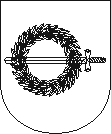 KLAIPĖDOS RAJONO SAVIVALDYBĖS ADMINISTRACIJOS DIREKTORIUSĮSAKYMASDĖL SMURTO, SAVIŽUDYBIŲ, PRIKLAUSOMYBIŲ, PREKYBOS ŽMONĖMIS PREVENCIJOS PROJEKTŲ VERTINIMO komisijos SUDARYMO BEI NUOSTATŲ PATVIRTINIMO2019 m. balandžio 24  d. Nr. AV-824
GargždaiVadovaudamasi Lietuvos Respublikos vietos savivaldos įstatymo 18 straipsnio 1 dalimi ir 29 straipsnio 8 dalies 2 punktu:1. S u d a r a u šios sudėties Smurto, savižudybių, priklausomybių, prekybos žmonėmis prevencijos projektų vertinimui vykdyti komisiją (toliau – Komisija):Komisijos pirmininkė – Dalia Gumuliauskienė, Socialinės paramos skyriaus vedėja;            Komisijos pirmininkės pavaduotoja – Iveta Gailienė, Socialinės paramos skyriaus vedėjos pavaduotoja; Sekretorė – Sigita Tverskienė, Socialinės paramos skyriaus vyriausioji specialistė.2. K v i e č i u Komisijos darbe Komisijos nario teisėmis dalyvauti:            Jurgitą Rudgalvytę – Gargždų socialinių paslaugų centro socialinę darbuotoją.3. P a v e d u Komisijai vertinti Smurto, savižudybių, priklausomybių, prekybos žmonėmis prevencijos projektus ir teikti siūlymus administracijos direktoriui dėl projektams finansuoti skirtų lėšų.4. T v i r t i n u Komisijos nuostatus (pridedama).5. P r i p a ž į s t u Klaipėdos rajono savivaldybės administracijos direktoriaus 2018 m. vasario 15 d. įsakymą Nr. AV-397 „Dėl smurto, savižudybių, priklausomybių, prekybos žmonėmis prevencijos projektų vertinimo komisijos sudarymo bei nuostatų patvirtinimo“ netekusiu galios.Šis įsakymas per vieną mėnesį nuo jo įteikimo ar pranešimo suinteresuotai šaliai apie viešojo administravimo subjekto veiksmus (atsisakymą atlikti veiksmus) dienos gali būti skundžiamas Lietuvos administracinių ginčų komisijos Klaipėdos apygardos skyriui (Herkaus Manto g. 37, LT-92236, Klaipėda) arba Regionų apygardos administracinio teismo Klaipėdos rūmams (Galinio Pylimo g. 9, LT-91230 Klaipėda) Lietuvos Respublikos administracinių bylų teisenos įstatymo nustatyta tvarka. Bendrojo skyriaus vedėja, atliekantiAdministracijos direktoriaus pareigas	Aldona Šėmienė